武汉学院的普通专升本专业课的考试参考教材来啦！共有12个专业课课程，参考教材基本上都是一本。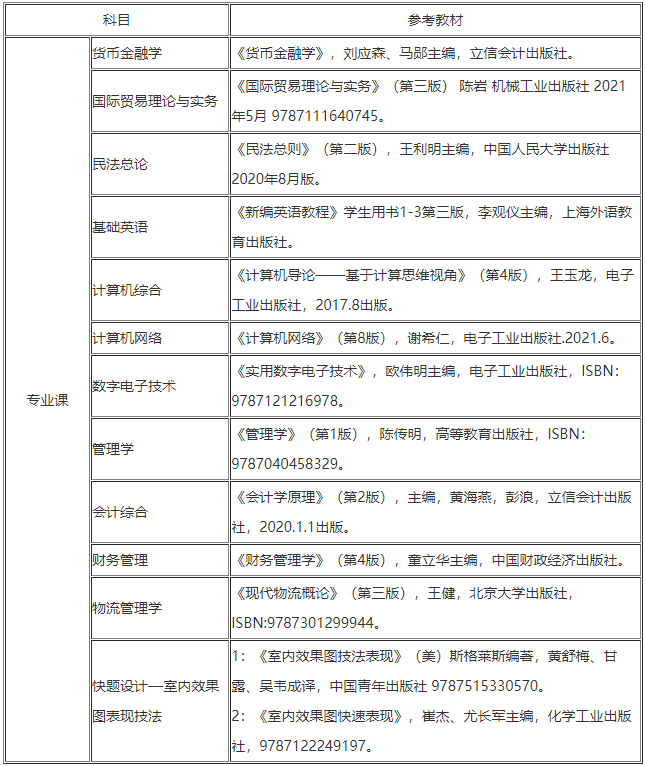 